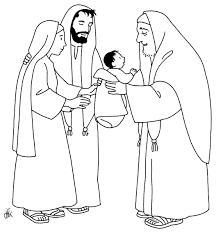 Entrée : Joyeuse lumière, splendeur éternelle du père,
saint et bienheureux Jésus-Christ!
1.
Venant au coucher du soleil, contemplant la lumière du soir,
Nous chantons le Père et le Fils, et le Saint Esprit de Dieu.
2.
Digne es-Tu en tout temps d’être loué, par de saintes voix,
Fils de Dieu qui donnas la vie, et le monde Te glorifie.
3.
Nous te chantons ressuscité, Toi qui surgis des ténèbres du tombeau,
Étoile du matin, qui devances l’aurore, dont l’éclat resplendit jusqu’au monde nouveau.
4.
Reste avec nous, Seigneur, car déjà le jour baisse,
Illumine nos yeux, au soir de cette Pâque, Toi la lumière qui ne connaît pas de couchant.

5.
En célébrant ainsi ta gloire, nous chantons l’Amour du Père,
Dans la Lumière de l’Esprit, sceau brûlant qui vous unit.
PREMIÈRE LECTURE« Soudain viendra dans son Temple le Seigneur que vous cherchez » (Ml 3, 1-4)PSAUME 23R/ C’est le Seigneur, Dieu de l’univers, 
c’est lui, le roi de gloire. Portes, levez vos frontons,
élevez-vous, portes éternelles :
qu’il entre, le roi de gloire !Qui est ce roi de gloire ?
C’est le Seigneur, le fort, le vaillant,
le Seigneur, le vaillant des combats.Portes, levez vos frontons,
levez-les, portes éternelles :
qu’il entre, le roi de gloire !Qui donc est ce roi de gloire ?
C’est le Seigneur, Dieu de l’univers ;
c’est lui, le roi de gloire.DEUXIÈME LECTURE« Il lui fallait se rendre en tout semblable à ses frères » (He 2, 14-18)ÉVANGILE  (Lc 2, 22-40)Alléluia. Alléluia.
Lumière qui se révèle aux nations
et donne gloire à ton peuple Israël.
Alléluia. (Lc 2, 32)Quand fut accompli le temps prescrit par la loi de Moïse pour la purification, les parents de Jésus l’amenèrent à Jérusalem pour le présenter au Seigneur, selon ce qui est écrit dans la Loi : Tout premier-né de sexe masculin sera consacré au Seigneur. Ils venaient aussi offrir le sacrifice prescrit par la loi du Seigneur : un couple de tourterelles ou deux petites colombes. Or, il y avait à Jérusalem un homme appelé Syméon. C’était un homme juste et religieux, qui attendait la Consolation d’Israël, et l’Esprit Saint était sur lui. Il avait reçu de l’Esprit Saint l’annonce qu’il ne verrait pas la mort avant d’avoir vu le Christ, le Messie du Seigneur. Sous l’action de l’Esprit, Syméon vint au Temple. Au moment où les parents présentaient l’enfant Jésus pour se conformer au rite de la Loi qui le concernait, Syméon reçut l’enfant dans ses bras, et il bénit Dieu en disant : « Maintenant, ô Maître souverain, tu peux laisser ton serviteur s’en aller en paix, selon ta parole. Car mes yeux ont vu le salut que tu préparais à la face des peuples : lumière qui se révèle aux nations et donne gloire à ton peuple Israël. » Le père et la mère de l’enfant s’étonnaient de ce qui était dit de lui. Syméon les bénit, puis il dit à Marie sa mère : « Voici que cet enfant provoquera la chute et le relèvement de beaucoup en Israël. Il sera un signe de contradiction – et toi, ton âme sera traversée d’un glaive – : ainsi seront dévoilées les pensées qui viennent du cœur d’un grand nombre. » Il y avait aussi une femme prophète, Anne, fille de Phanuel, de la tribu d’Aser. Elle était très avancée en âge ; après sept ans de mariage, demeurée veuve, elle était arrivée à l’âge de 84 ans. Elle ne s’éloignait pas du Temple, servant Dieu jour et nuit dans le jeûne et la prière. Survenant à cette heure même, elle proclamait les louanges de Dieu et parlait de l’enfant à tous ceux qui attendaient la délivrance de Jérusalem. Lorsqu’ils eurent achevé tout ce que prescrivait la loi du Seigneur, ils retournèrent en Galilée, dans leur ville de Nazareth. L’enfant, lui, grandissait et se fortifiait, rempli de sagesse, et la grâce de Dieu était sur lui.Prière universelle : accueille au creux de tes mains, la prière de tes enfants.Chant de communionR. Venez ! Approchons-nous de la table du Christ,
Il nous livre son corps et son sang,
Il se fait nourriture, Pain de Vie éternelle,
Nous fait boire à la coupe des Noces de l'Agneau !

1. La Sagesse de Dieu a préparé son vin,
Elle a dressé la table, elle invite les saints :
"Venez boire à la coupe ! Venez manger le pain !
Soyez la joie de Dieu, accourez au festin !"

2. Par le pain et le vin reçus en communion,
Voici le sacrifice qui nous rend à la Vie.
Le sang de l'Alliance jaillit du cœur de Dieu,
Quand le Verbe fait chair s'offre à nous sur la Croix.

3. Dieu est notre berger, nous ne manquons de rien,
Sur des prés d'herbe fraîche, Il nous fait reposer.
Il restaure notre âme, Il nous garde du mal,
Quand Il dresse pour nous la Table du Salut.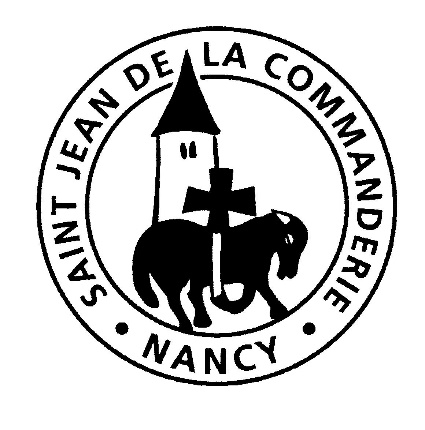 Dimanche 2 févrierFête de la présentation de Jésus au templeÉglise Saint-Léon IX